Tracheal obstruction:A tracheal obstruction is a blockage in the airway. It may partially or totally prevent air from getting into the lungs. Some airway obstructions are life-threatening emergencies. Causes includeInhaled foreign object.Diphtheria (a thick, gray coating on the throat and tonsils.)Anaphylaxis (the immune system overreacts in a way that causes a full-body allergic reaction).Infections.Trauma. Clinical signs include Stridor.Ineffective breathing, until the person is no longer breathing (apneic).Loss of consciousness occurs because of brain hypoxia. Treatment 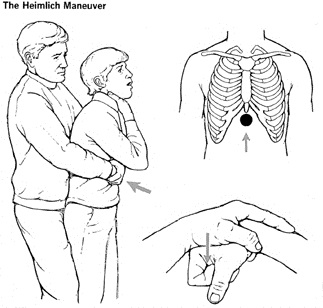 Treatment of airway obstruction due to a foreign body, a series of five abdominal thrusts for children over 1 year of age, and a combination of five back blows with the flat of the hand and five abdominal thrusts with two fingers on the upper abdomen for infants.